HOT AND EXTREME WEATHER POLICY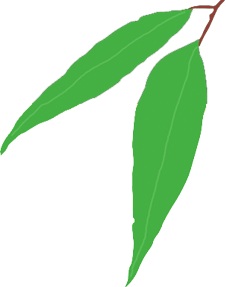 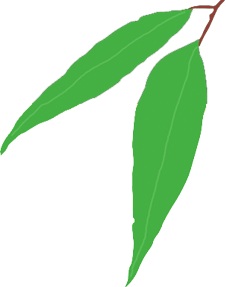 Rationale:The safety of students, staff and school community at all times is paramount. Hot weather:On days when the forecast temperature is 36 degrees or above the local temperature will be checked on the Australian Bureau of Meteorology Website prior to break times and if the temperature has reached 36 degrees or above the following procedures will be actioned:All outdoor physical and sporting activities will be suspended for the day. Where possible these will be moved to the air-conditioned gymStudents will spend their break times inside when the temperature has reached 36 degrees. This usually only occurs at lunch time but in extreme heat this may also include recess playAll indoor play times will be supervised and monitored by staff and leadershipThe Activity Room and Discovery Centre are closed unless a teacher is supervising the area at all timesAny class who has booked an excursion for the day will need to seek direct approval from the Principal (and excursion venue if applicable) before proceeding with the excursion. A decision as to whether the excursion proceeds or not will be negotiated with the teacher and transport and venue taken into considerationAll classes will have regular breaks to ensure that students maintain their water intake Extreme weather:On days of extreme weather such as extreme wind, rain, hail or thunderstorms, staff at Tea Tree Gully Primary will exercise duty of care and implement a ‘no outside activities’ procedure. This may include reduced playtime, no outdoor playtime or emergency invacuation by calling students inside.Bushfire information:For all current information regarding Bushfire safety, planning and management, please see our Bushfire Response Policy and Plan._________________________________________________________________________________________________________________       Tea Tree Gully Hot and Extreme Weather Policy	   Updated and Ratified: May 2023	 Review date: May 2025	       Page 1 of 1